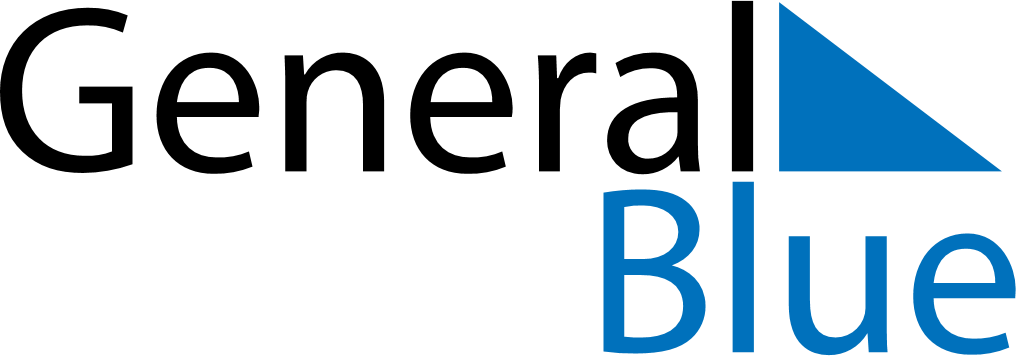 June 2024June 2024June 2024June 2024June 2024June 2024June 2024Pajusti, Laeaene-Virumaa, EstoniaPajusti, Laeaene-Virumaa, EstoniaPajusti, Laeaene-Virumaa, EstoniaPajusti, Laeaene-Virumaa, EstoniaPajusti, Laeaene-Virumaa, EstoniaPajusti, Laeaene-Virumaa, EstoniaPajusti, Laeaene-Virumaa, EstoniaSundayMondayMondayTuesdayWednesdayThursdayFridaySaturday1Sunrise: 4:10 AMSunset: 10:14 PMDaylight: 18 hours and 4 minutes.23345678Sunrise: 4:08 AMSunset: 10:15 PMDaylight: 18 hours and 7 minutes.Sunrise: 4:07 AMSunset: 10:17 PMDaylight: 18 hours and 10 minutes.Sunrise: 4:07 AMSunset: 10:17 PMDaylight: 18 hours and 10 minutes.Sunrise: 4:06 AMSunset: 10:19 PMDaylight: 18 hours and 12 minutes.Sunrise: 4:05 AMSunset: 10:20 PMDaylight: 18 hours and 15 minutes.Sunrise: 4:04 AMSunset: 10:21 PMDaylight: 18 hours and 17 minutes.Sunrise: 4:03 AMSunset: 10:23 PMDaylight: 18 hours and 20 minutes.Sunrise: 4:02 AMSunset: 10:24 PMDaylight: 18 hours and 22 minutes.910101112131415Sunrise: 4:01 AMSunset: 10:25 PMDaylight: 18 hours and 24 minutes.Sunrise: 4:00 AMSunset: 10:26 PMDaylight: 18 hours and 26 minutes.Sunrise: 4:00 AMSunset: 10:26 PMDaylight: 18 hours and 26 minutes.Sunrise: 4:00 AMSunset: 10:27 PMDaylight: 18 hours and 27 minutes.Sunrise: 3:59 AMSunset: 10:28 PMDaylight: 18 hours and 29 minutes.Sunrise: 3:59 AMSunset: 10:29 PMDaylight: 18 hours and 30 minutes.Sunrise: 3:58 AMSunset: 10:30 PMDaylight: 18 hours and 32 minutes.Sunrise: 3:58 AMSunset: 10:31 PMDaylight: 18 hours and 33 minutes.1617171819202122Sunrise: 3:58 AMSunset: 10:32 PMDaylight: 18 hours and 34 minutes.Sunrise: 3:57 AMSunset: 10:32 PMDaylight: 18 hours and 34 minutes.Sunrise: 3:57 AMSunset: 10:32 PMDaylight: 18 hours and 34 minutes.Sunrise: 3:57 AMSunset: 10:33 PMDaylight: 18 hours and 35 minutes.Sunrise: 3:57 AMSunset: 10:33 PMDaylight: 18 hours and 35 minutes.Sunrise: 3:57 AMSunset: 10:33 PMDaylight: 18 hours and 35 minutes.Sunrise: 3:58 AMSunset: 10:34 PMDaylight: 18 hours and 36 minutes.Sunrise: 3:58 AMSunset: 10:34 PMDaylight: 18 hours and 35 minutes.2324242526272829Sunrise: 3:58 AMSunset: 10:34 PMDaylight: 18 hours and 35 minutes.Sunrise: 3:59 AMSunset: 10:34 PMDaylight: 18 hours and 35 minutes.Sunrise: 3:59 AMSunset: 10:34 PMDaylight: 18 hours and 35 minutes.Sunrise: 3:59 AMSunset: 10:34 PMDaylight: 18 hours and 34 minutes.Sunrise: 4:00 AMSunset: 10:34 PMDaylight: 18 hours and 33 minutes.Sunrise: 4:00 AMSunset: 10:33 PMDaylight: 18 hours and 32 minutes.Sunrise: 4:01 AMSunset: 10:33 PMDaylight: 18 hours and 31 minutes.Sunrise: 4:02 AMSunset: 10:33 PMDaylight: 18 hours and 30 minutes.30Sunrise: 4:03 AMSunset: 10:32 PMDaylight: 18 hours and 29 minutes.